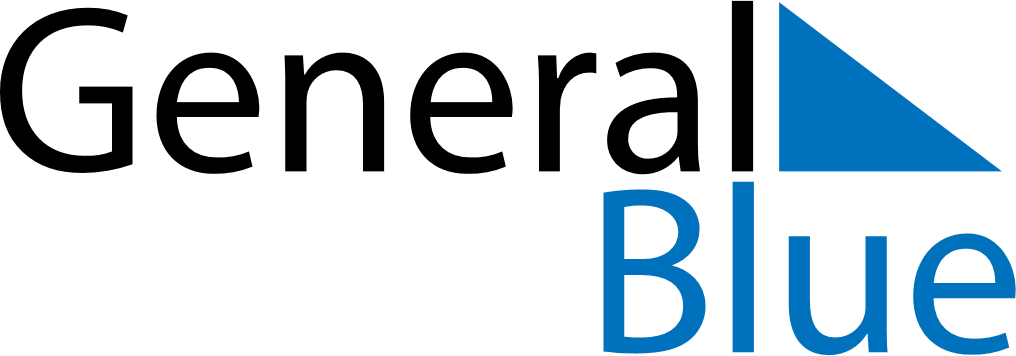 October 2026October 2026October 2026October 2026ChinaChinaChinaSundayMondayTuesdayWednesdayThursdayFridayFridaySaturday1223National DayNational DayNational DayNational Day456789910111213141516161718192021222323242526272829303031